МАОУ ДОД «Центр информационных технологий»г. Сосновый БорРезультаты работы «Школы молодого предпринимателя»за 2014-2015 учебный годВ 2014-2015 учебном году на базе МАОУ ДОД «Центр информационных технологий» продолжена работа по реализации образовательного проекта «Школа молодого предпринимателя» в рамках образовательной технологии «Учебная фирма». В этом учебном году в Школе молодого предпринимателя прошли обучение 40 учащихся 9-11 классов,  в том числе молодёжь в возрасте от 18 до 30 лет:1 группа по программе «Основы предпринимательства», 9 класс, 15 человек, 1 группа по программе «Учебная фирма», 10 класс, 7 человек, 1 группа по программе «Основы бизнес планирования», 11 класс, 11 человек 1 по программе «Основы бизнес планирования» группа для молодежи в возрасте от 18 до 30 лет (7 человек).  Реализация проекта идёт в рамках муниципальной программы Сосновоборского городского округа «Стимулирование экономической активности малого и среднего предпринимательства в Сосновоборском городском округе на 2014-2020 годы», подпрограммы 1 «Развитие и поддержка малого и среднего предпринимательства и потребительского рынка на территории Сосновоборского городского округа»).  В «Школе молодого предпринимателя» учащиеся успешно осваивают основы предпринимательства, работают в «Учебной фирме», участвуют в тематических тренингах, мастер-классах, научно-практических конференциях, олимпиадах и ярмарках, создают свои бизнес-проекты.  Система сетевого взаимодействия ЦИТ с учреждениями и организациями различного уровня даёт возможность поводить широкую профориентационную работу не только среди обучающихся в ЦИТ, но и среди учащихся школ города. Помимо обучающихся по образовательным программам в «Школе молодого предпринимателя» ведётся активная работа с учащимися школ города. Так, в массовых мероприятиях за учебный год приняли участие 214  учащихся из ОУ города. Мероприятия различного уровня для учащихся«Школы молодого предпринимателя»Ноябрь, март. муниципальный этап всероссийской олимпиады по экономике и региональная олимпиада по Основам предпринимательства. Учебные программы в ШМП дополнены углублёнными курсами по экономике, поэтому наши учащиеся принимают активное участие в олимпиадном движении, успешно применяя полученные знания и опыт для решения олимпиадных задач. По итогам муниципального этапа олимпиады по экономике призёрами  и победителями стали: Романов Андрей (11 класс), Гладкова Екатерина (10 класс), Павлова Екатерина (10 класс), Романов Андрей (11 класс) стал победителем областного этапа олимпиады по экономике. В олимпиаде по Основам предпринимательских знаний в муниципальном этапе призёрами  и победителями стали: Поцепня Ксения (9 класс), Сидорук Евгений (9 класс), Сорокина Оксана (10 класс), Морозов Иван (10 класс) стал призёром областного этапа олимпиады.Ноябрь. Региональная ярмарка учебных фирм «Учебная фирма - твоя территория успеха»12 декабря 2014 года в Санкт-Петербургском государственном экономическом университете состоялась XII традиционная Новогодняя ярмарка Сети учебных фирм России.В мероприятии принимали участие представители школ Санкт-Петербурга и Ленинградской области. Впервые в режиме видеоконференции участникам была предоставлена возможность общаться с учебными фирмами из Новосибирска, Алтайского края, Ямало-Ненецкого АО. И не только общаться, но и совершать торговые сделки.Во время Новогодней ярмарки учебные фирмы должны были представить на конкурс электронную презентацию своей компании, подготовленную заранее, а также план продаж. В течение часа ребята создали уникальный рекламный плакат, который помог им увеличить свой доход и приобрести новых коммерческих партнёров.Нужно отметить, что трендом сезона 2014—2015 стали такие направления деятельности, как предоставление покупателям необыкновенных приключений и ощущений, а также кондитерские изделия. Наша Сосновоборская учебная фирма УФ ООО «Эмоушен ленд» отмечена дипломом жюри за самый высокий финансовый результат на ярмарке.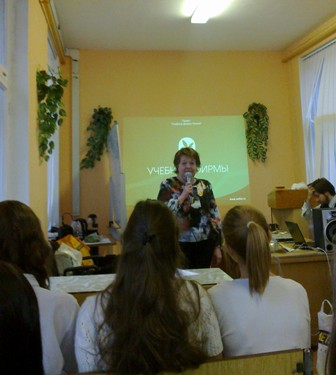 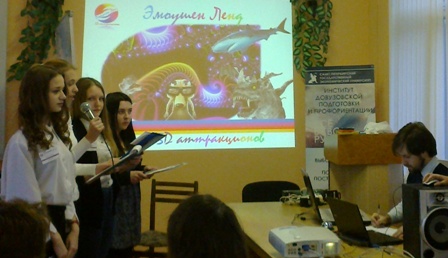 Открытие ярмарки                                                     Презентация фирмы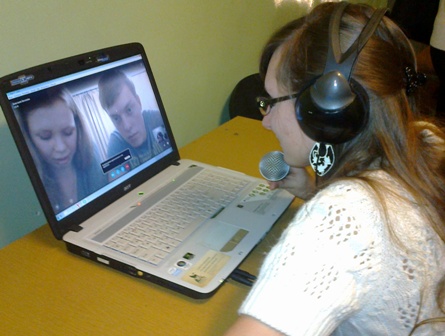 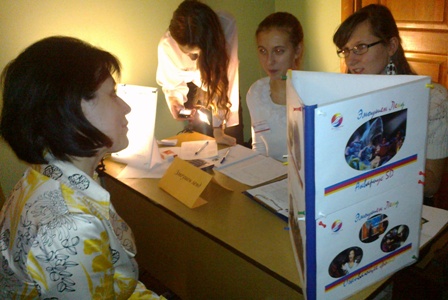 On-lain торги                                                            Работа с клиентамиФевраль, март. Обучающие тренинги для старшеклассников ОУ города Традиционным мероприятием для учащихся школ города стали бизнес-тренинги, где ребята в форме деловой игры проявляют свои знания и способности в области предпринимательства. 12 февраля на базе ЦИТ для учащихся школ города был организован обучающий тренинг по предпринимательству «Как сделать свой проект инновационным» для учащихся 10-11 классов. Работая в командах, ребята выполняли творческие задания, участвовали в конкурсах, представляли свои бизнес-идеи. В процессе игры - тренинга школьники приняли активное участие в дебатах на тему «Инновации в бизнесе «за» и «против»». Строгое, но справедливое жюри определило не только лучшие команды (лицей №8, СОШ Ч.Ш., гимназия №5), но и лучших игроков тренинга. Всего в мероприятии приняли участие 50 учащихся ОУ города(Лицея №8, СОШ №1, №2, №3, №4, №7, гимназия №5)..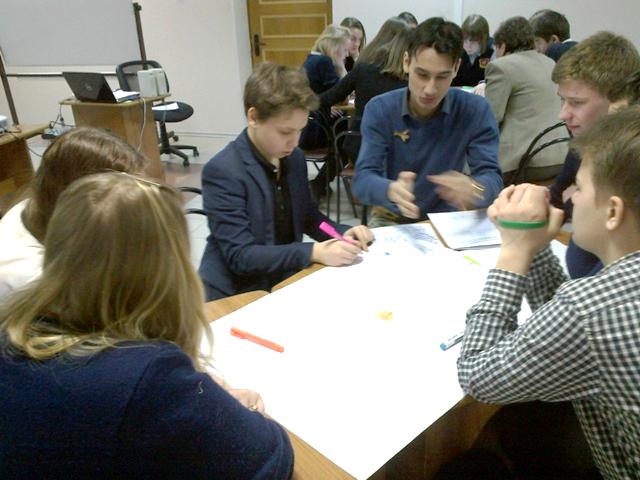 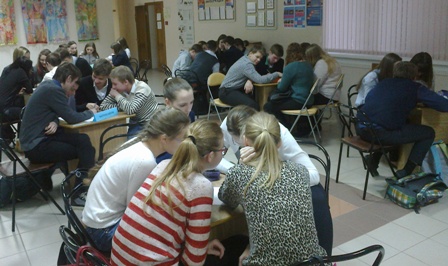 17 февраля на базе ЦИТ совместно с Лицеем №8 прошёл день профориентации «Профессии будущего +20».В мероприятии приняли участие учащиеся 9 класса, педагоги–предметники, выпускники Лицея (всего 53 человека). Мероприятие организовано в форме деловой игры, где участники в интерактивной форме знакомились с новейшими прорывными технологиями и с помощью наставников разрабатывали сценарные версии о том, какие профессиональные навыки и новые профессии могут возникнуть и стать приоритетными и востребованными в связи с определенными технологическими прорывами и последствиями для экономики, социума, культуры. Ребята разработали не только атлас для будущих профессий, но и в творческой форме представили проект «Технологии и общество: картина мира +20». Все команды–участницы были отмечены дипломами в различных номинациях.10 марта на базе ЦИТ для учащихся школ города был организован обучающий тренинг по предпринимательству «Большие дела длиною в столетие» для учащихся 9 классов. Работая в командах, ребята выполняли творческие задания, участвовали в конкурсах, представляли свои бизнес-идеи. Строгое, но справедливое жюри определило не только лучшие команды (1 место - школа  №1, 2 место- Лицей №8, 3 место- Частная школа и школа №9), но и лучших игроков тренинга. Всего в мероприятии приняли участие 40 учащихся ОУ города.Март. Городская научно-практическая конференция школьников. 23 марта в МАОУ ДОД ЦИТ прошла очередная  культурологическая НПК «Культура и человек». В рамках проекта «Школа молодого предпринимателя» на конференции работала секция «Экономика и предпринимательство» (35 учащихся). Учащиеся 9-11 классов представляли свои проекты. В работе жюри традиционно принимают участие молодые предприниматели (Поничев Д., Сиводед А.), выпускники ШМП (Апостолевский И., Лавреньева Е.). Участники конференции представляли свои проекты, лучшие из которых отмечены дипломами и ценными подарками: 1 место Баратова Тамара, Сидорук Евгений Малый бизнес для молодёжи? ЦИТ Лицей №8, 9 класс 2 место Сиднева Дарья Роль франчайзинга в развитии малого и среднего бизнеса в России ЦИТ СОШ №9, 11 класс . Давыдова Л.Н. 3 место Загородин Вячеслав Кризис – это неизбежный этап для отбрасывания плохого и приобретение хорошего ЦИТ Частная школа, 10 класс Номинация «Практическая реализация бизнес-проекта» Труфанова Анастасия, Гладкова Екатерина Учебная фирма – технология, обучающая бизнесу ЦИТ СОШ №9, 10 класс Номинация «Актуальный проект» Брязкало Александр Молодёжное предпринимательство в России ЦИТ Лицей №8, 9 класс.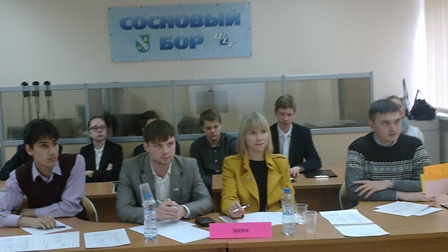 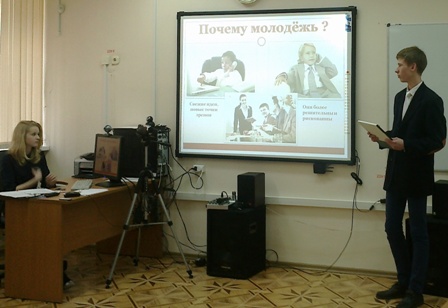 Жюри       конференции                                                         Защита проектов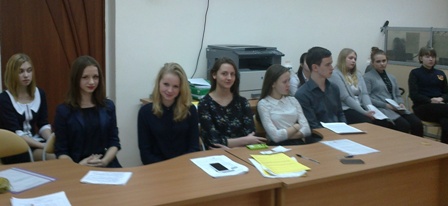 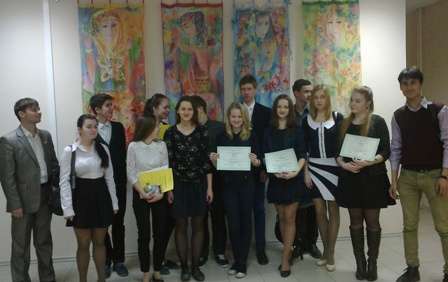 Участники конференции                                               Призёры и победители конференции16 Апреля. Региональная НПК школьников «Шаг в науку» на базе Международного банковского института.    Городская НПК стала хорошей репетицией для наших учащихся Школы молодого предпринимателя, т.к. лучшие проекты по рекомендации жюри были преставлены на региональной НПК школьников «Шаг в науку»,  которая прошла на базе Международного банковского института. Дипломами отмечены 1место - Загородин Вячеслав с темой «Кризис – это неизбежный этап для отбрасывания плохого и приобретение хорошего» ЦИТ Частная школа, 10 класс , 2 место - Баратова Тамара, Сидорук Евгений Малый бизнес для молодёжи? 9 класс, ЦИТ Лицей №8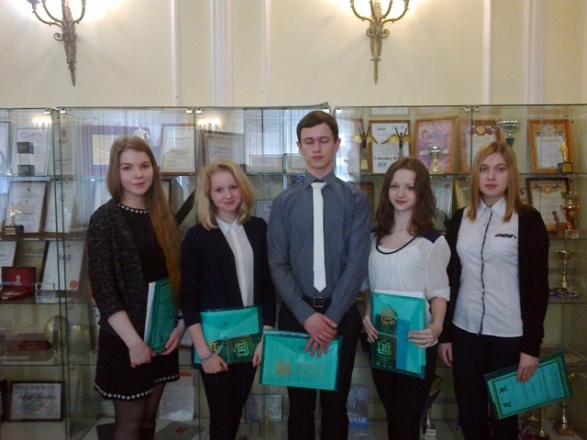 Участники НПК «Шаг в науку»Апрель. Ярмарка учебных фирм «Делая, познаю!»24 апреля на базе Санкт-петербургской академии постдипломного образования прошла очередная ярмарка учебных фирм в рамках международной выставки «Планета детства». Участникам ярмарки была предложена насыщенная и интересная конкурсная программа, где сотрудники учебных фирм должны были продемонстрировать свои умения и навыки, полученные за год обучения. Наши ребята из учебной фирмы «Эмоушен Лэнд» с достоинством прошли все испытания и  по итогам ярмарки были отмечены дипломом «Самая яркая фирма».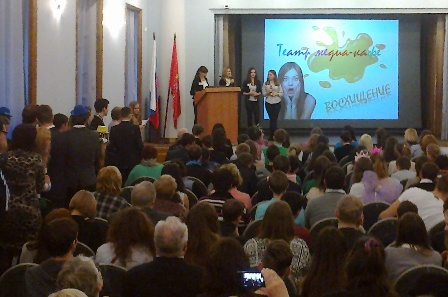 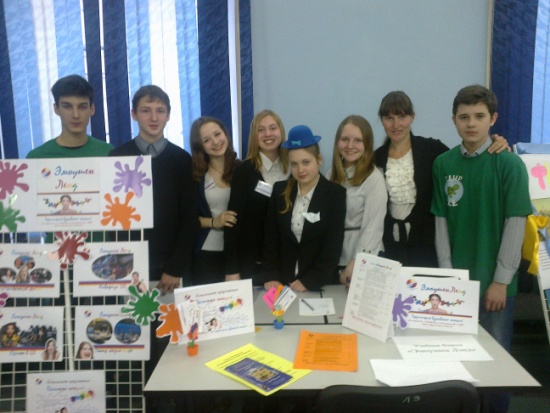      Проведение промоакции                                                         С партнёрами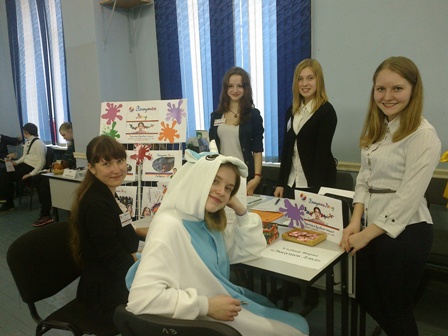 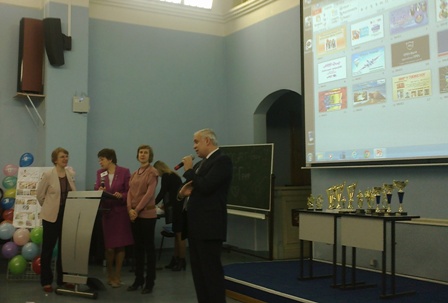         Работа на стенде	                                   Подведение итогов ярмарки27 мая. Итоговое тестирование. На базе Санкт-Петербургского государственного экономического университета наши учащиеся УФ успешно справились с заданиями итоговое тестирование и получили сертификаты Университета об успешном прохождении курса «Учебная фирма». Мастер-классы и экскурсии на предприятия города. В рамках профориентационной работы в этом году состоялись традиционные встречи с молодыми предпринимателями профориентационные экскурсии на предприятия малого и среднего бизнеса. Посетив офисный бизнес-инкубатор, ребята познакомились с деятельностью в сфере малого бизнеса, предприниматели охотно делились с ребятами информацией о том как пришли в этот бизнес, какие преимущества и недостатки существуют. Директор бизнес-инкубатора Поничев Д. рассказал о мерах поддержки начинающих предпринимателей в г. Сосновый Бор. Посещение бизнес-инкубатора вызвало у ребят неподдельный интерес.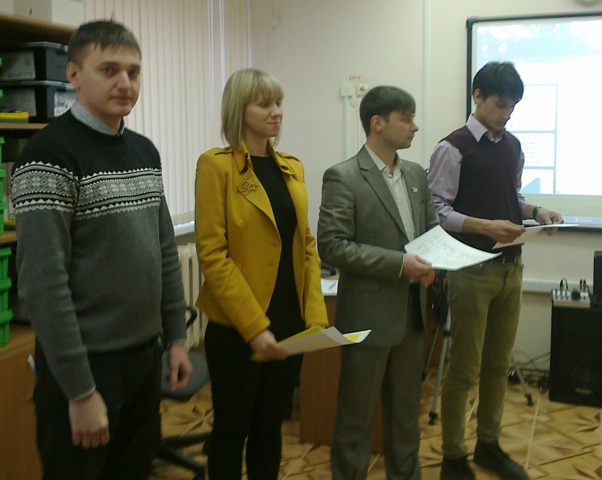 Молодые предпредприниматели делятся своим опытомИнтеграция образования и бизнеса даёт толчок к дальнейшему развитию популяризации предпринимательства среди молодёжи и создаёт условия для эффективной реализации предпринимательской инициативы у старшеклассников в нашем городе.  Май. Праздник успеха 19 мая в ЦИТ состоялся праздник «Праздник успеха», где были подведены итоги работы учреждения за учебный год, в т.ч. и итоги работы в рамках проекта «Школа молодого предпринимателя». За высокие результаты и успехи в изучении экономики и основ предпринимательства учащиеся были награждены дипломами, а педагоги получили благодарственные письма. Благодарственные письма были направлены и в адрес предпринимателей, партнёров, которые помогаю в реализации проекта «Школа молодого предпринимателя». 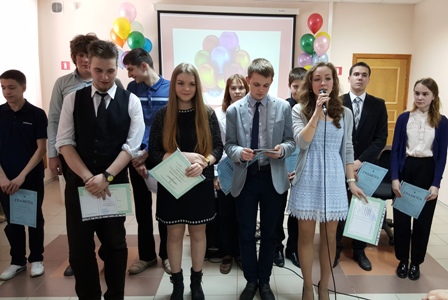 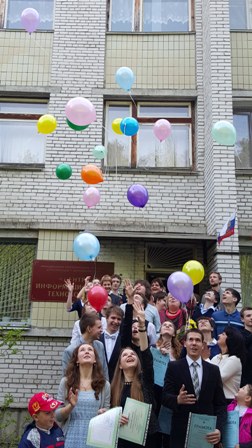 Выпускники Школы молодого предпринимателя - 2015Распространение опыта работы в рамках проекта «Школа молодого предпринимателя».На данном этапе развития образования профориентационной работе со школьниками уделяется особое внимание. Поэтому, проект «Школа молодого предпринимателя» как эффективная форма организации со школьниками вызывает интерес у администрации ОУ города, но и наших партнёров.  6 ноября  в Санкт-Петербургском государственном электротехническом университете прошла НПК «Современные походы и системы профильного обучения, профориентационная работа в школе».  Цель конференции:  обсуждение опыта, определение путей совершенствования организации предпрофильной подготовки и профильного обучения и профессионального самоопределения обучающихся общеобразовательных учреждений . На конференции мы представили наш сосновоборский опыт профориентационной работы с учащимися в рамках проекта «Школа молодого предпринимателя» коллегам из Ленинградской области и Северо-Западного региона.Материалы подготовила Спивакова И.Г., заместитель директора по УВР, куратор «Школы молодого предпринимателя».